        VELITEĽSTVO POZEMNÝCH SÍL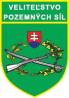 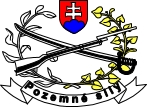        OS SR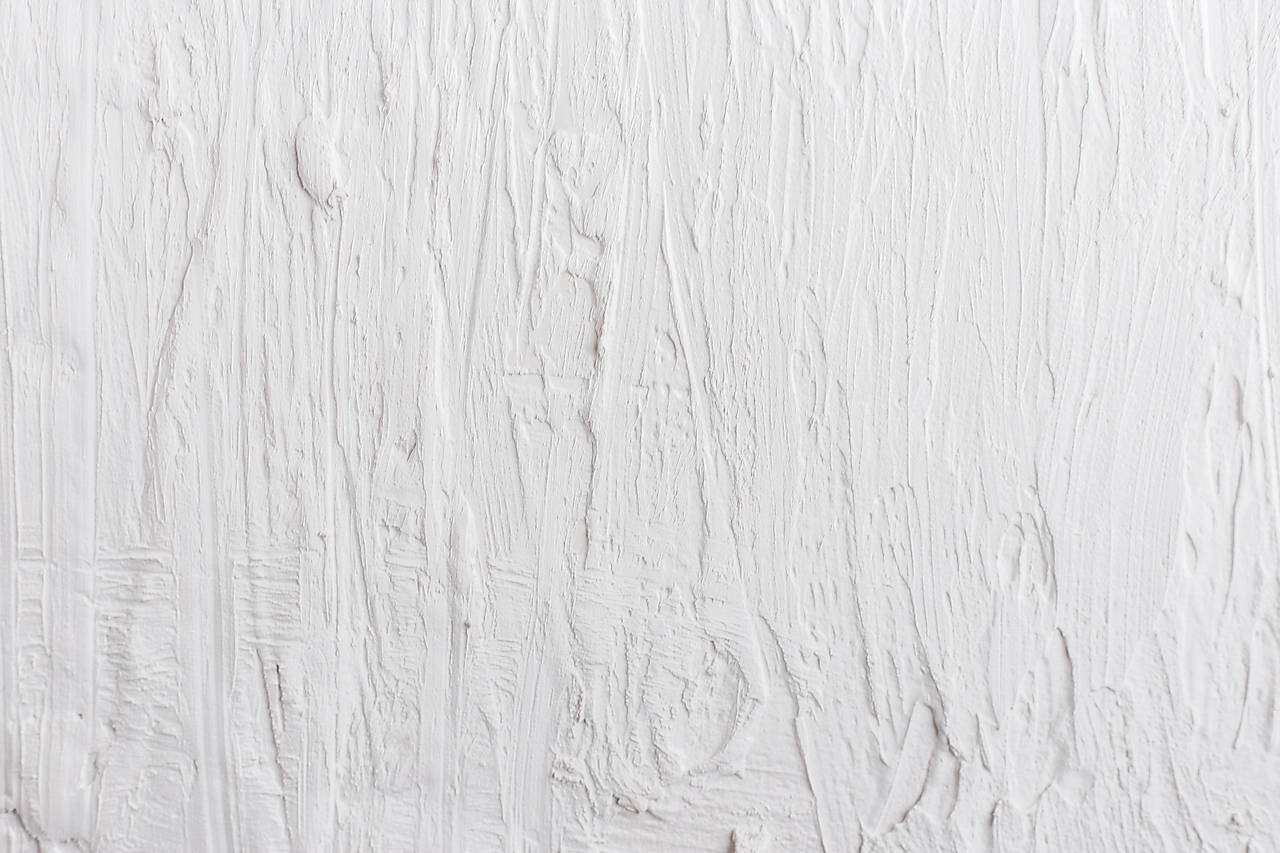 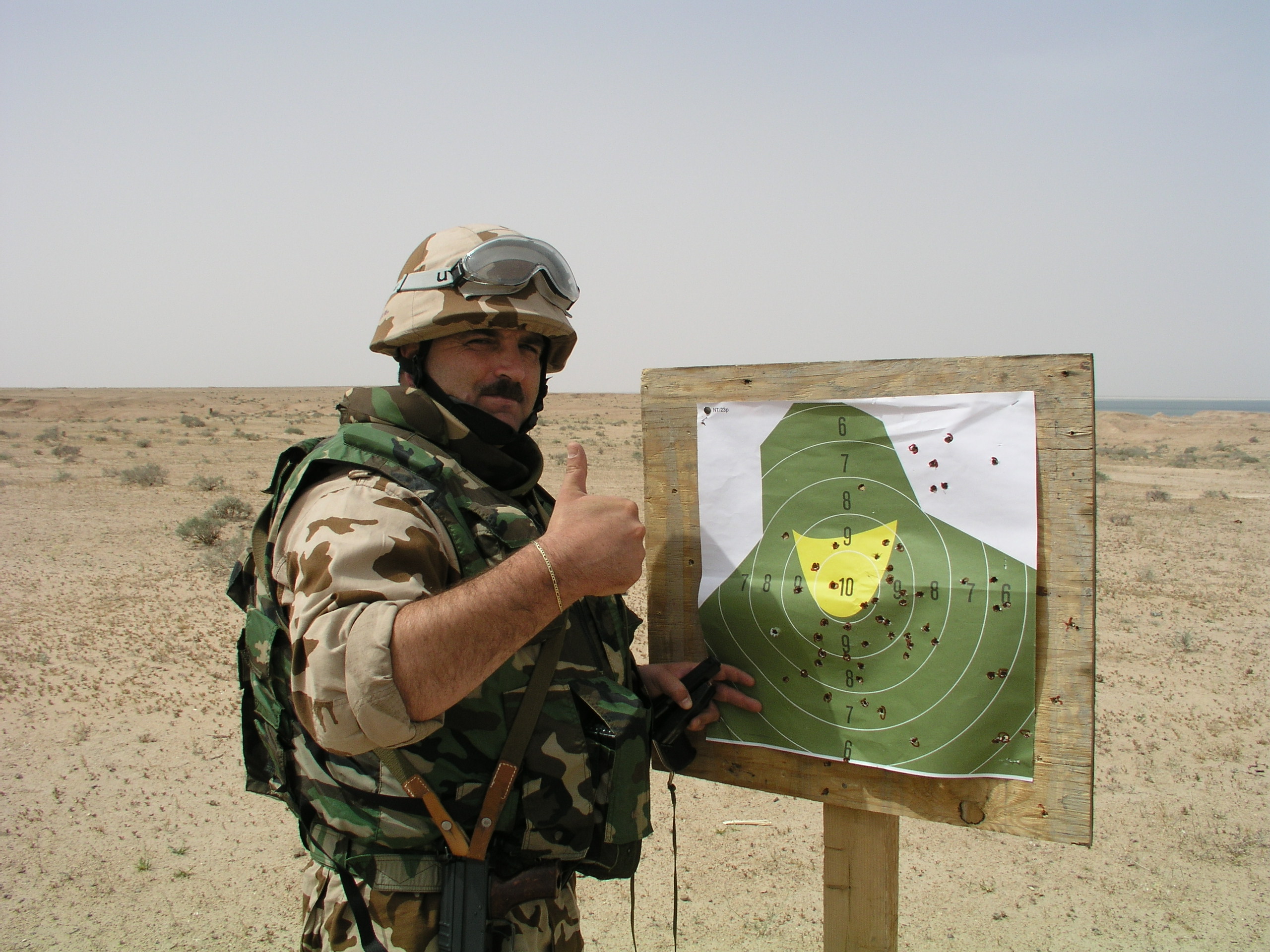 Vážené dámy, vážení páni,dňa 31.12.2020 oblečiem svoju vojenskú uniformu posledný krát. Po viac ako 42 rokoch ukončím svoju vojenskú kariéru.Každému s kým som mal tú česť slúžiť, pracovať, či byť priateľom,ďakujem za všetko čo mi profesionálne dal a čo pre mňa ľudsky urobil.S úctou a rešpektom budem spomínať na chvíle strávené vo Vašej spoločnosti pri plnení služobných úloh.V ďalšom živote, v tom súkromnom, ale aj pracovnom, Vám prajem hlavne pevné zdravie, veľa úspechov a dôvodov na úsmev. S úctoubrigádny generál  Ing. Karol NAVRÁTIL,,Hodnota Človeka nie je v tom, čo urobil pre seba, ale pre iných.´´